      ISTITUTO TECNICO STATALE             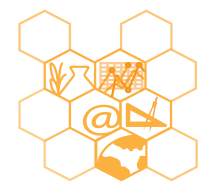 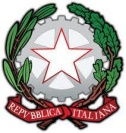 SETTORI ECONOMICO – TECNOLOGICO - ENOGASTRONOMICO"MANLIO  ROSSI  DORIA"Via Manlio Rossi Doria, 2 – 80034 MARIGLIANO (NA) - Telefono 081 885 13 43 – Fax 081 519 18 82e-mail  nais134005@istruzione.it – Codice Fiscale 92057380633 – PEC nais134005@pec.istruzione                          Scheda   della disciplina:                                                       ANNO SCOLASTICO 2019-2020Classe:      Corso:    Indirizzo Materia:         	Docente:  Scheda  informativa sulla  disciplina:Osservazioni diverse           Le attività programmate nel piano di lavoro, rimodulato sono state svolte: 	Interamente         Parzialmente                            Gli eventuali tagli sono stati motivati da___________________________________________________________*DIP –Didattica in presenza*DAD- Didattica a distanza   Ostacoli ed incentivi all’insegnamento  attraverso le attività sincrone e   asincroneOstacoli e incentivi all’apprendimento degli studenti attraverso le attività sincrone e asincroneAtteggiamento degli studenti: Marigliano                                                                                                DOCENTEInesistentiScarsiRegolariProficuiRapporti con le famiglieRapporti con gli studentiRapporti con i docenti del Consiglio di ClasseRapporti con gli altri docenti Rapporti con il personale ATARapporti con la dirigenzaCOMPETENZE RAGGIUNTE alla fine dell’anno per la disciplina:CONOSCENZE  CONTENUTI TRATTATI ::ABILITA’:METODOLOGIE  DIP:METODOLOGIE DAD:TESTI e MATERIALI / STRUMENTI ADOTTATI DIP:TESTI e MATERIALI / STRUMENTI ADOTTATI DAD:Fattori ostacolanti l’insegnamento scarsa partecipazione degli studenti al dialogo educativo ;         scarse competenze di base ;                                                         le assenze degli studenti alla video lezione  ;                              Fattori che hanno favorito il lavorolezioni supportate da  mappe, schemi e video ;                           utilizzo di differenti metodologie  ;                                             continua interazione tra docente e allievo per tante ore                               Fattori ostacolanti l’apprendimento :        -le difficoltà presentate dalla connessione e dal supporto digitale;                     - tempo limitato destinato all’apprendimento;                                                    -il riadattamento del metodo di studio;                                                                  Fattori che hanno favorito l’apprendimento        - promozione di un rapporto in sinergia tra docente e discente ;                        -   incentivazione dell’autostima e all’autonomia ;                                              -   coinvolgimento in diversi tipi di attività  ;                                                                                                      Fattori ostacolanti l’apprendimento :        -le difficoltà presentate dalla connessione e dal supporto digitale;                     - tempo limitato destinato all’apprendimento;                                                    -il riadattamento del metodo di studio;                                                                  Fattori che hanno favorito l’apprendimento        - promozione di un rapporto in sinergia tra docente e discente ;                        -   incentivazione dell’autostima e all’autonomia ;                                              -   coinvolgimento in diversi tipi di attività  ;                                                                                                      Fattori ostacolanti l’apprendimento :        -le difficoltà presentate dalla connessione e dal supporto digitale;                     - tempo limitato destinato all’apprendimento;                                                    -il riadattamento del metodo di studio;                                                                  Fattori che hanno favorito l’apprendimento        - promozione di un rapporto in sinergia tra docente e discente ;                        -   incentivazione dell’autostima e all’autonomia ;                                              -   coinvolgimento in diversi tipi di attività  ;                                                                                     ScarsoInsuff.Suff.BuonoDiscretOttimoImpegno negli studiInteresse dimostratoLivello delle conoscenzeAcquisizione delle competenzeSviluppo delle capacità